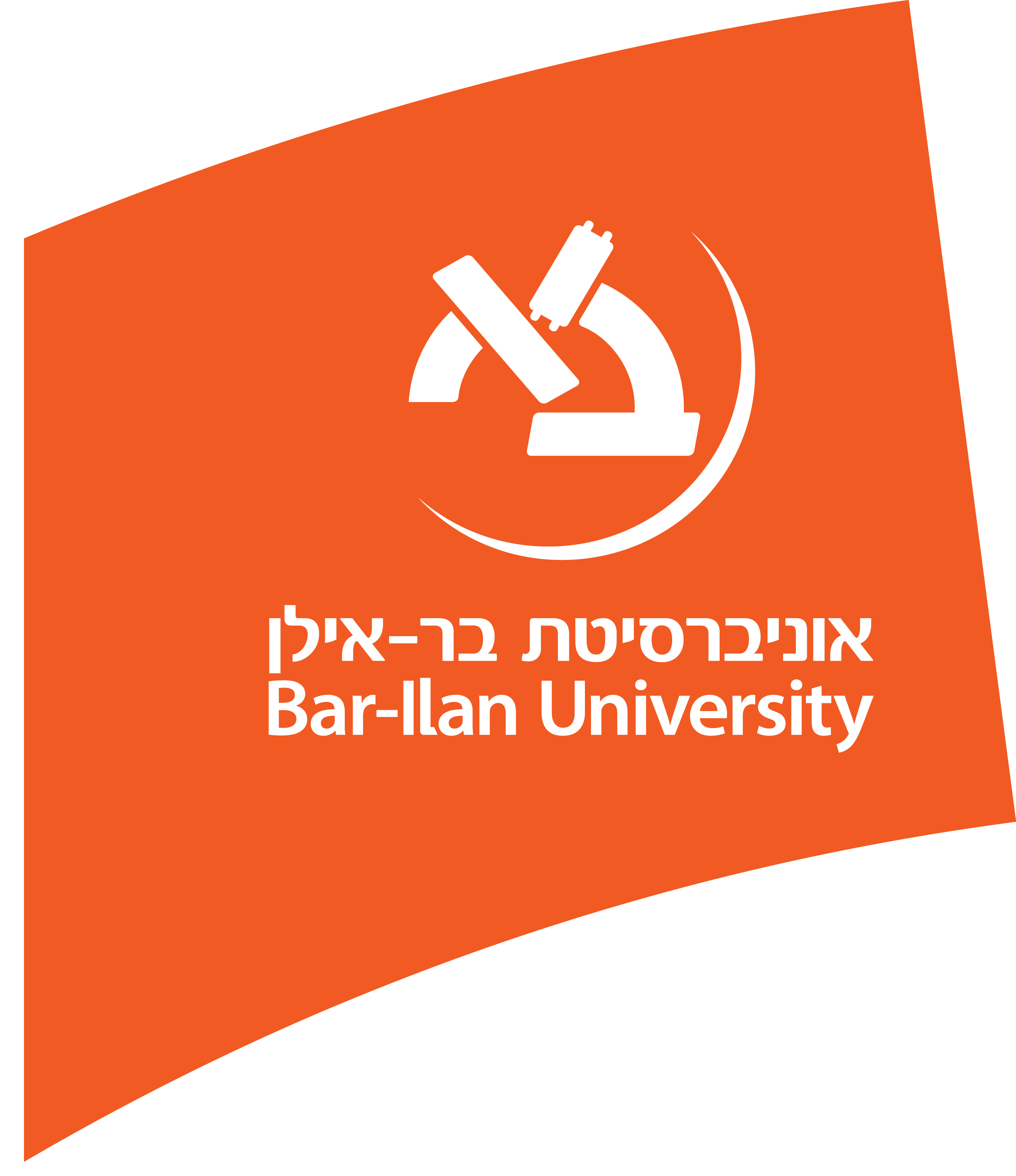 Methylene blueמתילן כחולhttps://www.sigmaaldrich.com/MSDS/MSDS/DisplayMSDSPage.do?country=IL&language=en&productNumber=M9140&brand=SIAL&PageToGoToURL=https%3A%2F%2Fwww.sigmaaldrich.com%2Fcatalog%2Fsearch%3Finterface%3DAll%26term%3Dmethylen%2520blue%26N%3D0%26mode%3Dmatch%2520partialmax%26focus%3Dproduct%26lang%3Den%26region%3DIL%26cm_re%3DDid%2520You%2520Mean-_-methylen%2520blue-_-metylen%2520bluמשרד החינוך, המזכירות הפדגוגית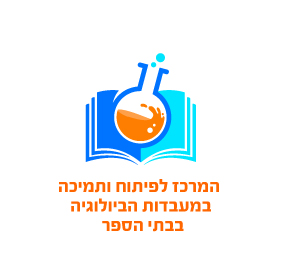  הפיקוח על הוראת הביולוגיההמרכז לפיתוח ותמיכה במעבדות הביולוגיה בבתי הספרהפקולטה למדעי החברהבית הספר לחינוךע"ש פרופ' פ. חורגיןFaculty of Social SciencesThe Pinchas ChurginSchool of Education